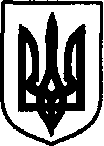 УКРАЇНАДунаєвецька міська рада VII скликанняПРОЕКТ Р І Ш Е Н Н Я чергової сесії__ 2017 р.                                      Дунаївці                                          №-29/2017рПро внесення змін  до рішення другої (позачергової) сесії міської ради від 24.12.2015 р. №5-2/2015р. «Про затвердження структури та загальної чисельності апарату Дунаєвецької міської  ради,  апарату виконавчого комітету міської ради та виконавчих органів міської ради»Відповідно до пункту 5 частини 1 статті 26 Закону України «Про місцеве самоврядування в Україні», враховуючи службову необхідність, з метою впорядкування структури та загальної чисельності апарату Дунаєвецької міської ради, враховуючи пропозиції спільних засідань постійних комісій від __.__. 2017 року, міська рада ВИРІШИЛА:Внести зміни до рішення другої (позачергової) сесії міської ради VІІ скликання  від 24.12.2015 р. №5-2/2015 р. «Про затвердження структури та загальної чисельності апарату Дунаєвецької міської ради,  апарату виконавчого комітету міської ради та  виконавчих органів міської ради»:- в Додатку 2 «Структура та чисельність апарату виконавчого комітету Дунаєвецької  міської ради», в графі «кількість штатних одиниць» пункту 13 «Центр надання адміністративних послуг »  цифру «9» замінити на цифру «2»;в Додатку 2 «Структура та чисельність апарату виконавчого комітету Дунаєвецької міської ради» доповнити пунктом 14 «Відділ державної реєстрації речових прав на нерухоме майно», кількість штатних одиниць - 3;в Додатку 2 «Структура та чисельність апарату виконавчого комітету Дунаєвецької міської ради» доповнити пунктом 15  «Відділ  реєстрації місця проживання», кількість штатних одиниць - 3;в Додатку 2 «Структура та чисельність апарату виконавчого комітету Дунаєвецької міської ради» доповнити пунктом 16 «Реєстратор юридичних осіб та фізичних осіб- підприємців» кількість штатних одиниць - 1;в Додатку 2 «Структура та чисельність апарату виконавчого комітету Дунаєвецької міської ради», пункти 14,15 вважати пунктами 17,18 ;Додаток 2 до рішення 2 (позачергової) сесії міської ради від 24.12.2015 року № 5-2/2015 р. викласти у новій редакції згідно додатку 1; 3. Доручити відділу бухгалтерського обліку та фінансів апарату виконавчого комітету Дунаєвецької міської ради привести штатний розпис апарату виконавчого комітету Дунаєвецької міської ради у відповідність до затвердженої структури та загальної  чисельності.4. Визнати таким, що втратило  чинність рішення двадцять шостої сесії Дунаєвецької міської ради від 12.09.2017 р. № 7-26/2017-р «Про внесення змін до рішення другої (позачергової) сесії міської ради від 24.12.2015 р.  №5-2/2015 р. «Про затвердження структури та загальної чисельності апарату Дунаєвецької міської ради,  апарату виконавчого комітету міської ради та  виконавчих органів міської ради».5. Контроль за виконанням даного рішення покласти на постійну комісію з питань планування, фінансів, бюджету та соціально-економічного розвитку (голова постійної  комісії Д.Сусляк).Міський голова             							В.ЗаяцьДодаток 1До рішення сесіїДунаєвецької міської радивід __.0.2017 р.№ __/2017 р.Нова редакціяДодатку  2до рішення 2(позачергової) сесії міської ради від 24 грудня 2015 р.№ 5- 2/2015рС Т Р У К Т У Р Ата чисельність апарату виконавчого комітетуДунаєвецької міської радиСекретар міської ради                                                     			    М.ОстровськийУКРАЇНАДунаєвецька міська рада VII скликанняПРОЕКТ Р І Ш Е Н Н Я чергової сесії__ 2017 р.                                      Дунаївці                                          №-29/2017рПро затвердження Положень  про структурні підрозділи Дунаєвецької міської  ради      Відповідно до статті 26, частини 4 статті 54 Закону України «Про місцеве самоврядування в Україні», враховуючи пропозиції спільних засідань постійних комісій від 2017 р. та 2017 р., міська радаВИРІШИЛА:     1. Затвердити:         1.1. Положення про відділ реєстрації речових прав на нерухоме майно апарату виконавчого комітету Дунаєвецької міської ради згідно додатку 1.1.2. Положення про відділ реєстрації місця проживання апарату виконавчого комітету Дунаєвецької міської ради згідно додатку 2.    2.   Визнати такими, що втратили чинність:2.1. Положення про відділ реєстрації речових прав на нерухоме майно Центру надання адміністративних послуг апарату виконавчого комітету Дунаєвецької міської ради, затверджене рішенням 14 сесії міської ради VII скликання від 10 листопада 2016 р     	№ 33-14/2016 р.;2.2. Положення про відділ реєстрації місця проживання Центру надання адміністративних послуг апарату виконавчого комітету Дунаєвецької міської ради, затверджене рішенням 14 сесії міської ради VII скликання від 10 листопада 2016 р  № 33-14/2016 р.3. Внести зміни до положення про Центр надання адміністративних послуг Дунаєвецької міської ради, затверджене рішенням 13 (позачергової) сесії міської ради VII скликання від 12 жовтня 2016 р  № 8-13/2016 р., а саме: пункт 1.2 викласти в новій редакції «1.2. ЦНАП- це відділ, утворений як структурний підрозділ у складі  апарату виконавчого комітету Дунаєвецької міської ради».  4. Контроль за виконанням даного рішення покласти секретаря міської ради                Островського М.Г.Міський голова                                                                                                     В.ЗаяцьУКРАЇНАДунаєвецька міська рада VII скликанняПРОЕКТ Р І Ш Е Н Н Я чергової сесії__ 2017 р.                                      Дунаївці                                          №-29/2017рПро втрату чинності рішень сесії Дунаєвецької міської ради V скликання Керуючись статтею 26 Закону України «Про місцеве самоврядування в Україні», статтею 15 Закону України «Про захист економічної конкуренції», розглянувши рекомендації Хмельницького обласного територіального відділення Антимонопольного комітету України від 19.09.2017 р. №01-24/17-1869, враховуючи пропозиції спільних засідань постійних комісій від __2017 р. та ___2017 р., міська радаВИРІШИЛА:Вважати такими, що втратили чинність рішення:двадцять шостої сесії Дунаєвецької міської ради V скликання від 14 жовтня 2009 р. №6-26/2009р «Про впорядкування торгівлі спиртними напоями на території міста Дунаївці»;тридцять першої сесії Дунаєвецької міської ради V скликання від 26 травня 2010 р. №14-31/2010р «Про внесення змін до рішення №6-26/2009 від 14.10.2009 «Про впорядкування торгівлі спиртними напоями на території міста Дунаївці».2. Контроль за виконанням рішення покласти на постійну комісію міської ради з питань планування, фінансів, бюджету та соціально-економічного розвитку (голова комісії Д.Сусляк) та відділ економіки інвестицій та комунального майна апарату виконавчого комітету міської ради (начальник відділу Ю.Горний).Міський голова                                                                                           В. Заяць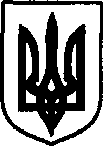 УКРАЇНАДунаєвецька міська рада VII скликанняПРОЕКТ Р І Ш Е Н Н Ячергової сесії__ 2017 р.                                      Дунаївці                                          №-29/2017рПро затвердження Положення «Про оренду майна, яке належить до власності територіальної громади Дунаєвецької міської ради»Керуючись статтями 26 60 Закону України «Про місцеве самоврядування в Україні», враховуючи пропозиції спільних засідань постійних комісій від __2017 р. та ___2017 р., міська радаВИРІШИЛА:Затвердити у новій редакції Положення «Про оренду майна, яке належить до власності територіальної громади Дунаєвецької міської ради» (додається).Вважати таким, що втратило чинність рішення чотирнадцятої сесії міської ради VII скликання від 10 листопада 2016 р. №16-14/2016 р. «Про затвердження Положення «Про оренду майна, яке належить до  власності територіальної громади Дунаєвецької міської ради»3. Контроль за виконанням рішення покласти на постійну комісію з питань житлово-комунального господарства, комунальної власності, промисловості, підприємництва та сфери послуг (голова комісії Л.Красовська). Міський голова                                                                                                            В.ЗаяцьУКРАЇНАДунаєвецька міська рада VII скликанняПРОЕКТ Р І Ш Е Н Н Ячергової сесії__ 2017 р.                                      Дунаївці                                          №-29/2017рПро оренду майна комунальної власності Дунаєвецької міської радиКеруючись статтями 26, 60 Закону України «Про місцеве самоврядування в Україні», розглянувши клопотання ___________ , враховуючи пропозиції спільних засідань постійних комісій від __2017 р. та ___2017 р., міська радаВИРІШИЛА:Затвердити оцінку вартості майна, яке перебуває у власності територіальної громади, а саме:Надати в оренду індивідуально визначене нерухоме майно територіальної громади строком до ___ років, а саме:Дати дозвіл на оренду приміщень балансоутримувачем яких є_________________, а саме:4. Контроль за виконанням рішення покласти на постійну комісію з питань житлово-комунального господарства, комунальної власності, промисловості, підприємництва та сфери послуг (голова комісії Л.Красовська). Міський голова                                                                                                            В.ЗаяцьУКРАЇНАДунаєвецька міська  рада VII скликаннячергової сесії__ 2017 р.                                      Дунаївці                                          №-29/2017рПро затвердження оцінки та надання згоди на відчуження шляхом продажу комунального майна територіальної громади Дунаєвецької міської ради Відповідно до Законів України «Про місцеве самоврядування  в Україні», «Про оренду державного та комунального майна», враховуючи пропозиції спільного засідання постійних комісій від __________, міська рада  ВИРІШИЛА:Затвердити оцінку вартості майна, яке перебуває у власності територіальної громади, а саме:нежитлової будівлі, складу загальною площею 379,0 м2, що знаходиться за адресою:  Хмельницька область, Дунаєвецький район, с. Миньківці, вул. Подільська, 18/1,в розмірі 51922 (п’ятдесят одна тисяча дев’ятсот двадцять дві) грн.;- нежитлової будівлі, бані загальною площею 152,0 м2 , що знаходиться за адресою:  Хмельницька область, Дунаєвецький район, с. Гірчична, вул. Шкільна, 26, в розмірі 12227 (дванадцять тисяч двісті двадцять сім) грн.;- нежитлової будівлі, швейної майстерні площею 180,0 м2, що знаходиться за адресою:  Хмельницька область, Дунаєвецький район, с. Нестерівці, вул. Центральна, 31, в розмірі 9295 (дев’ять тисяч двісті дев’яносто п’ять) грн.2. Дати згоду на відчуження комунального майна шляхом продажу з аукціону Хмельницької обласної товарної біржі, а саме:- нежитлової будівлі, складу загальною площею 379,0 м2, що знаходиться за адресою:  Хмельницька область, Дунаєвецький район, с. Миньківці, вул. Подільська, 18/1;- нежитлової будівлі, бані загальною площею 152,0 м2, що знаходиться за адресою:  Хмельницька область, Дунаєвецький район, с. Гірчична, вул. Шкільна, 26;- нежитлової будівлі, швейної майстерні площею 180,0 м2, що знаходиться за адресою:  Хмельницька область, Дунаєвецький район, с. Нестерівці, вул. Центральна, 31.3. Доручити міському голові підписати договір по реалізації майна власності територіальної громади Дунаєвецької міської ради. 4. Контроль за виконанням рішення покласти на постійну комісію з питань житлово-комунального господарства, комунальної власності, промисловості, підприємництва та сфери послуг (голова комісії Л.Красовська). Міський голова 		В. ЗаяцьУКРАЇНАДунаєвецька міська  рада VII скликаннячергової сесії__ 2017 р.                                      Дунаївці                                          №-29/2017рПро затвердження детального плану території південної частини кварталу в межах вулиць 1 Травня, Толстого для обґрунтування можливості зміни цільового призначення земельної ділянки в м.Дунаївці Хмельницької областіНа підставі ст.ст. 26, 31 Закону України “Про місцеве самоврядування в Україні”, ст.ст. 8, 16, 19 Закону України “Про регулювання містобудівної діяльності”, ст. 12 Закону України “Про основи містобудування”, наказу Міністерства регіонального розвитку, будівництва та житлово-комунального господарства України від 16.11.2011 року №290 “Про затвердження Порядку розроблення містобудівної документації” зареєстрованого в Міністерстві юстиції України 20.12.2011 року за №1468/20, враховуючи висновок відділу містобудування та архітектури облдержадміністрації від 25.05.2017 року № 01.04-19/245 та  протокол громадських слухань від 20.10.2017 року, міська рада ВИРІШИЛА:1. Затвердити детальний план території південної частини кварталу в межах вулиць Толстого, 1-го травня для обґрунтування можливості зміни цільового призначення земельної ділянки в м.Дунаївці Хмельницької області.2. Виконавчому комітету Дунаєвецької міської ради протягом 10 днів забезпечити оприлюднення детального плану території південної частини кварталу в межах вулиць Толстого, 1-го травня для обґрунтування можливості зміни цільового призначення земельної ділянки в м.Дунаївці Хмельницької області.3. Контроль за виконанням цього рішення покласти на постійну комісію з питань містобудування, будівництва, агропромислового комплексу, земельних відносин та охорони навколишнього природного середовища (голова комісії С.Кобилянський).Міський голова 									        В. ЗаяцьУКРАЇНАДунаєвецька міська  рада VII скликаннячергової сесії__ 2017 р.                                      Дунаївці                                          №-29/2017рПро затвердження детального плану території східної частини кварталу в межах вулиць Франца Лендера, Шевченко, Партизанська, Дунайгородська для обґрунтування можливості розміщеня будівель торгівлі в м.Дунаївці по вул.Франца Лендера, 34 Дунаєвецького району Хмельницької областіНа підставі ст.ст. 26, 31 Закону України “Про місцеве самоврядування в Україні”, ст.ст. 8, 16, 19 Закону України “Про регулювання містобудівної діяльності”, ст. 12 Закону України “Про основи містобудування”, наказу Міністерства регіонального розвитку, будівництва та житлово-комунального господарства України від 16.11.2011 року №290 “Про затвердження Порядку розроблення містобудівної документації” зареєстрованого в Міністерстві юстиції України 20.12.2011 року за №1468/20, враховуючи висновок відділу містобудування та архітектури облдержадміністрації від 25.05.2017 року № 01.04-19/245 та  протокол громадських слухань від 20.10.2017 року, міська рада ВИРІШИЛА:1. Затвердити детальний план території східної частини кварталу в межах вулиць Франца Лендера, Шевченко, Партизанська, Дунайгородська для обґрунтування можливості розміщеня будівель торгівлі в м.Дунаївці по вул.Франца Лендера, 34 Дунаєвецького району Хмельницької області.   2. Виконавчому комітету Дунаєвецької міської ради протягом 10 днів забезпечити оприлюднення детального плану території східної частини кварталу в межах вулиць Франца Лендера, Шевченко, Партизанська, Дунайгородська для обґрунтування можливості розміщеня будівель торгівлі в м.Дунаївці по вул.Франца Лендера, 34 Дунаєвецького району Хмельницької області.3. Контроль за виконанням цього рішення покласти на постійну комісію з питань містобудування, будівництва, агропромислового комплексу, земельних відносин та охорони навколишнього природного середовища (голова комісії С.Кобилянський).Міський голова 									        В. ЗаяцьУКРАЇНАДунаєвецька міська рада VII скликаннячергової сесії__ 2017 р.                                      Дунаївці                                          №-29/2017рПро поновлення договорів оренди землі         Розглянувши заяви громадян про поновлення договорів оренди землі, враховуючи пропозиції спільних засідань постійних комісій від __2017 р. та ___2017 р., керуючись статтею 12 Земельного кодексу України, статтею 33 Закону України «Про оренду землі»,  міська рада ВИРІШИЛА:Поновити договір оренди землі №326 від 29.11.2007 року з гр.Лозінським Анатолієм Миколайовичем та гр.Кісілюком Олегом Володимировичем  на 10 (десять) років.Поновити договір оренди землі №188 від 07.03.2006 року з гр.Пасешник Тетяною Анатоліївною на 5 (п'ять) років.2. Внести зміни в земельно-облікову документацію.3. Направити рішення Дунаєвецькому відділеню Кам’янець-Подільської Об’єднанної Державної податкової інспекції.4. Контроль за виконанням рішення покласти на постійну комісію з питань містобудування, будівництва, агропромислового комплексу, земельних відносин та охорони навколишнього природного середовища (голова комісії С.Кобилянський).Міський голова 									        В. ЗаяцьУКРАЇНАДунаєвецька міська рада VII скликаннячергової сесії__ 2017 р.                                      Дунаївці                                          №-29/2017рПро затвердження проекту землеустрою, зміну цільового призначення та передачу в оренду земельної ділянкиРозглянувши клопотання директора приватно-орендного сільськогосподарського підприємства «Злагода» про затвердження проекту землеустрою щодо відведення земельної ділянки в порядку зміни цільового призначення та передачу в оренду земельної ділянки, проект землеустрою щодо відведення земельної ділянки в порядку зміни цільового призначення, враховуючи пропозиції спільних засідань постійних комісій від __2017 р. та ___2017 р., керуючись пунктом 34 частини 1 статті 26 Закону України «Про місцеве самоврядування в Україні», статтями. ст.ст.12,118,123,124 Земельного кодексу України, міська рада ВИРІШИЛА:Затвердити проект землеустрою щодо відведення земельної ділянки в порядку зміни цільового призначення земель промисловості, транспорту, зв'язку, енергетики, оборони та іншого призначення в землі житлової та громадської забудови для будівництва та обслуговування багатоквартирного житлового будинку за рахунок земель, що знаходятся в їх користуванні в м.Дунаївці по вул.Садовій,11.Змінити цільове призначення земельної ділянки площею 0,4173 га із земель промисловості, транспорту, зв'язку, енергетики, оборони та іншого призначення в землі житлової та громадської забудови для будівництва та обслуговування багатоквартирного житлового будинку в м.Дунаївці по вул.Садовій,11. На земельній ділянці встановлені обмеження щодо використання земельної ділянки: код обмеження – 01.05, а саме: "Охоронна зона навколо (вздовж) об'єкта енергетичної системи", площа земельної ділянки на яку накладаються обмеження становить 0,0903 га.;код обмеження – 01.08, а саме: "Охоронна зона навколо інженерних комунікацій", площа земельної ділянки на яку накладаються обмеження становить 0,0112 га.;Передати в оренду приватно-орендному сільськогосподарському підприємству "Злагода" (адреса) для будівництва та обслуговування багатоквартирних житлових будинків земельну ділянку (кадастровий номер 6821810100:01:162:0010) площею 0,4173 га адреса,11строком на десять років.Приватно-орендному сільськогосподарському підприємству "Злагода" заключити договір оренди земельної ділянки та здійснити державну реєстрацію права оренди земельної ділянки у двомісячний термін .Приватно-орендному сільськогосподарському підприємству "Злагода" в п'ятиденний строк після державної реєстрації права оренди земельної ділянки надати копію договору Дунаєвецькій об'єднаній Державній податковій інспекції та в відділ держгеокадастру у Дунаєвецькому районі Хмельницької області.Направити рішення Дунаєвецькому відділеню Кам’янець-Подільської об’єднанної державної податкової інспекції.Контроль за виконанням рішення покласти на постійну комісію з питань містобудування, будівництва, агропромислового комплексу, земельних відносин та охорони навколишнього природного середовища (голова комісії С.Кобилянський).Міський голова 									        В. ЗаяцьУКРАЇНАДунаєвецька міська рада VII скликаннячергової сесії__ 2017 р.                                      Дунаївці                                          №-29/2017рПро передачу безоплатно у власність земельних ділянок громадянамРозглянувши заяви громадян про затвердження технічної документації із землеустрою щодо встановлення меж земельної ділянки в натурі (на місцевості) та передачу безоплатно у власність земельних ділянок, що перебувають в їх користуванні та які набули права власності на житлові будинки, гаражі, господарські будівлі та споруди, технічну документацію із землеустрою щодо встановлення меж земельних ділянок в натурі (на місцевості), враховуючи пропозиції спільних засідань постійних комісій від __2017 р. та ___2017 р., керуючись пунктом 34 частини 1 статті 26 Закону України «Про місцеве самоврядування в Україні», статтями. 81, 116, 121, 122 Земельного кодексу України, міська радаВИРІШИЛА:Затвердити технічну документацію із землеустрою щодо встановлення меж земельних ділянок в натурі (на місцевості).Передати безоплатно у власність громадянам:Кучер Марії Степанівні (прож. адреса) для будівництва та обслуговування жилого будинку, господарських будівель і споруд (кадастровий номер 6821885700:01:015:0001) площею 0,0700 га за адресою: адреса;Павлюк Валентині Володимирівні (прож. адреса) для будівництва та обслуговування жилого будинку, господарських будівель і споруд земельну ділянку (кадастровий номер 6821883000:01:029:0008) площею 0,2500 га за адресою: адреса. Підгурському Володимиру Демяновичу (прож. адреса) для будівництва та обслуговування жилого будинку, господарських будівель і споруд (кадастровий номер 6821885700:01:014:0001) площею 0,2500 га за адресою: адреса;Тріцькому Віктору Анатолійовичу (прож. адреса) для будівництва та обслуговування жилого будинку, господарських будівель і споруд земельну ділянку (кадастровий номер 6821882700:01:024:0027) площею 0,2500 га за адресою: адресаШаху Олегу Володимировичу (прож. адреса) для будівництва та обслуговування жилого будинку, господарських будівель і споруд земельну ділянку (кадастровий номер 6821882700:01:024:0028) площею 0,2500 га за адресою: адреса. На земельній ділянці встановлено обмеження щодо використання земельної ділянки: - код обмеження – 01.05, а саме: "Охоронна зона навколо (вздовж) об'єкта енергетичної системи", площа земельної ділянки на яку накладаються обмеження становить 0,0059 га.3.	Внести зміни в земельно-облікову документацію.4.	Громадянам здійснити державну реєстрацію права власності на земельні ділянки.5. Направити рішення Дунаєвецькому відділенню Кам'янець-Подільської об'єднанної державної податкової інспекції.6. Контроль за виконанням рішення покласти на постійну комісію з питань містобудування, будівництва, агропромислового комплексу, земельних відносин та охорони навколишнього природного середовища (голова комісії С.Кобилянський).Міський голова	В. ЗаяцьУКРАЇНАДунаєвецька міська рада VII скликаннячергової сесії__ 2017 р.                                      Дунаївці                                          №-29/2017рПро затвердження проектів землеустрою щодо  відведення земельних ділянокта передачу безоплатноу власність земельних ділянок              Розглянувши заяви громадян про затвердження проектів землеустрою щодо відведення земельних ділянок та передачу безоплатно у власність земельних ділянок, проекти землеустрою щодо відведення земельних ділянок, враховуючи пропозиції спільних засідань постійних комісій від __2017 р. та ___2017 р., керуючись пунктом 34 частини 1 статті 26 Закону України «Про місцеве самоврядування в Україні», статтями 12, 42, 118 Земельного кодексу України, міська рада ВИРІШИЛА:Затвердити проекти землеустрою щодо відведення земельних ділянок.Передати у власність гр.Бартош Зінаїді Володимирівні (прож. адреса) для ведення особистого селянського господарства земельну ділянку (кадастровий номер 6821885900:05:004:0017) площею 0,1600 га за рахунок земель запасу адреса;Передати у власність гр.Корчинській Галині Михайлівні (прож. адреса)для ведення особистого селянського господарства земельну ділянку (кадастровий номер 6821885900:05:004:0014) площею 0,2500 га за рахунок земель запасу адресаПередати у власність гр.Корчинському Андрію Михайловичу (прож. адреса) для ведення особистого селянського господарства земельну ділянку (кадастровий номер 6821885900:05:004:0015) площею 0,7500 га за рахунок земель запасу адреса;Передати у власність гр.Кушнір Ніні Григорівні (прож. адресадля ведення особистого селянського господарства земельну ділянку (кадастровий номер 6821880600:01:016:0008) площею 0,1297 га за рахунок земель запасу адреса;Передати у власність гр.Павлюк Валентині Володимирівні (прож. адреса) для ведення особистого селянського господарства земельну ділянку (кадастровий номер 6821883000:01:029:0009) площею 0,2059 га за рахунок земель запасу с.Зеленче за адресою адреса. На земельній ділянці встановлено обмеження щодо використання земельної ділянки: - код обмеження – 03, а саме: "Санітарно-захисна зона навколо об'єкта (кладовища)", площа земельної ділянки на яку накладаються обмеження становить 0,2059 га;Передати у власність гр.Швець Наталії Броніславівні (прож. адреса) для ведення особистого селянського господарства земельну ділянку (кадастровий номер 6821880600:05:007:0001) площею 0,1563 га за рахунок земель запасу адреса;Передати у власність гр.Швець Наталії Броніславівні (прож. адреса) для ведення особистого селянського господарства земельну ділянку (кадастровий номер 6821880600:05:001:0011) площею 0,0638 га за рахунок земель запасу адреса;Внести зміни в земельно-облікову документацію.Громадянам. здійснити державну реєстрацію права на земельні ділянки.Направити рішення Дунаєвецькому відділеню Кам’янець-Подільської об’єднанної державної податкової інспекції.Контроль за виконанням рішення покласти на постійну комісію з питань містобудування, будівництва, агропромислового комплексу, земельних відносин та охорони навколишнього природного середовища (голова комісії С.Кобилянський).Міський голова 									        В. ЗаяцьУКРАЇНАДунаєвецька міська рада VII скликаннячергової сесії__ 2017 р.                                      Дунаївці                                          №-29/2017рПро внесення часткових змін в рішення сесії Чаньківської сільської ради №8-23/2009 від 16 грудня 2009 рокуРозглянувши заяву гр. Пенжуляка Володимира Сергійовича, Пенжуляк Світлани Анатоліївни, Пенжуляка Володимира Володимировича, Пенжуляка Олександра Володимировича про внесення часткових змін в рішення двадцять третьої сесії Чаньківської сільської ради №8-23/2009 від 16 грудня 2009 року, враховуючи пропозиції спільних засідань постійних комісій від __2017 р. та ___2017 р., керуючись пунктом 34 частини 1 статті 26 Закону України «Про місцеве самоврядування в Україні», міська радаВИРІШИЛА:Внести часткові зміни в рішення двадцять третьої сесії Чаньківської сільської ради №8-23/2009 від 16 грудня 2009 року а саме пункт рішення:"1. Передати безоплатно у власність земельні ділянки для будівництва та обслуговування житлових будинків, господарських будівель і споруд, для ведення особистого селянського господарства громадянам населених пунктів сільської ради, які знаходяться в їх користуванні, межі яких визначено в натурі (на місцевості)- Пенжуляку Володимиру Сергійовичу, Пенжуляк Світлані Анатоліївні, Пенжуляку Володимиру Володимировичу, Пенжуляку Олександру Володимировичу загальною площею 0,2263 га, для будівництва та обслуговування жилого будинку площею 0,2263 га"доповнити словами: "в адреса".Міський голова 	В. ЗаяцьУКРАЇНАДунаєвецька міська рада VII скликаннячергової сесії__ 2017 р.                                      Дунаївці                                          №-29/2017рПро внесення часткових змін в рішення міської ради №28-23/2017р. від 11 липня 2017 року "Про надання  дозволів на розроблення документації із землеустрою"Розглянувши заяву гр.Левченко Дарії Володимирівни про внесення часткових змін в рішення міської №28-23/2017р. від 11 липня 2017 року Про надання  дозволів на розроблення документації із землеустрою, враховуючи пропозиції спільних засідань постійних комісій від __2017 р. та ___2017 р., керуючись пунктом 34 частини 1 статті 26 Закону України «Про місцеве самоврядування в Україні», міська радаВИРІШИЛА:Внести часткові зміни в рішення міської №28-23/2017р. від 11 липня 2017 року а саме:- пункт 12 викласти в слідуючій редакції12. Надати дозвіл гр.Левченко Дарії Володимирівні (прож. адреса) на розроблення проекту землеустрою щодо відведення земельної ділянки для надання у власність орієнтовною площею 0,4053 га для ведення особистого селянського господарства в адреса- пункт 13 викласти в слідуючій редакції12. Надати дозвіл гр.Левченко Дарії Володимирівні (прож. адреса) на розроблення проекту землеустрою щодо відведення земельної ділянки для надання у власність орієнтовною площею 0,4116 га для ведення особистого селянського господарства в адреса- пункт 14 викласти в слідуючій редакції12. Надати дозвіл гр.Левченко Дарії Володимирівні (прож. адреса) на розроблення проекту землеустрою щодо відведення земельної ділянки для надання у власність орієнтовною площею 0,4249 га для ведення особистого селянського господарства в адреса- пункт 15 викласти в слідуючій редакції12. Надати дозвіл гр.Левченко Дарії Володимирівні (прож. адреса) на розроблення проекту землеустрою щодо відведення земельної ділянки для надання у власність орієнтовною площею 0,2151 га для ведення особистого селянського господарства в адреса- пункт 16 викласти в слідуючій редакції12. Надати дозвіл гр.Левченко Дарії Володимирівні (прож. адреса) на розроблення проекту землеустрою щодо відведення земельної ділянки для надання у власність орієнтовною площею 0,5411 га для ведення особистого селянського господарства в адреса2. Контроль за виконанням рішення покласти на постійну комісію з питань містобудування, будівництва, агропромислового комплексу, земельних відносин та охорони навколишнього природного середовища (голова комісії С.Кобилянський).Міський голова 	В. ЗаяцьУКРАЇНАДунаєвецька міська рада VII скликаннячергової сесії__ 2017 р.                                      Дунаївці                                          №-29/2017рПро надання дозволів на розроблення документації із землеустроюРозглянувши заяви громадян тиа клопотання підприємств про надання дозволів на розроблення документації із землеустрою, керуючись пунктом 34 частини 1 статті 26 Закону України «Про місцеве самоврядування в Україні», статтями 12, 116, 118, 123 Земельного кодексу України, статтями 50, 55 Закону України "Про землеустрій", враховуючи пропозиції спільних засідань постійних комісій від __2017 р. та ___2017 р., міська радаВИРІШИЛА:Надати дозвіл гр.Антонюк Людмилі Антонівні (прож. адреса) на розроблення технічної документації із землеустрою щодо встановлення (відновлення) меж земельної ділянки в натурі (на місцевості) для передачі у власність орієнтовною площею 0,25 га для обслуговування житлового будинку, господарських будівель і споруд  та орієнтовною площею 0,1983 га для ведення особистого селянського господарства за рахунок земель, що знаходяться в її користуванні в адреса.Надати дозвіл гр.Блажеєву Олександру Івановичу (прож. адреса) на розроблення технічної документації із землеустрою щодо встановлення (відновлення) меж земельної ділянки в натурі (на місцевості) для передачі у власність орієнтовною площею 0,5042 га для ведення особистого селянського господарства за рахунок земель, що знаходяться в його користуванні в адреса.Надати дозвіл гр.Вишневському Івану Станіславовичу (прож. адреса) на розроблення технічної документації із землеустрою щодо встановлення (відновлення) меж земельної ділянки в натурі (на місцевості) для передачі у власність орієнтовною площею 0,1861 га для ведення особистого селянського господарства за рахунок земель, що знаходяться в його користуванні в адреса.Надати дозвіл гр.Вишневському Івану Станіславовичу (прож. адреса) на розроблення технічної документації із землеустрою щодо встановлення (відновлення) меж земельної ділянки в натурі (на місцевості) для передачі у власність орієнтовною площею 0,7750 га для ведення особистого селянського господарства за рахунок земель, що знаходяться в його користуванні в адреса.Надати дозвіл гр.Вишневському Івану Станіславовичу (прож. адресана розроблення технічної документації із землеустрою щодо встановлення (відновлення) меж земельної ділянки в натурі (на місцевості) для передачі у власність орієнтовною площею 0,1008 га для ведення особистого селянського господарства за рахунок земель, що знаходяться в його користуванні в адреса.Надати дозвіл гр.Присяжнюк Лілії Володимирівні (прож. адреса) на розроблення технічної документації із землеустрою щодо встановлення (відновлення) меж земельної ділянки в натурі (на місцевості) для передачі у власність орієнтовною площею 0,2545 га для ведення особистого селянського господарства за рахунок земель, що знаходяться в її користуванні в адреса.Надати дозвіл гр.Шаху Олегу Володимировичу (прож. адреса) на розроблення технічної документації із землеустрою щодо встановлення (відновлення) меж земельної ділянки в натурі (на місцевості) для передачі у власність орієнтовною площею 0,1983 га для ведення особистого селянського господарства за рахунок земель, що знаходяться в його користуванні в адреса.Надати дозвіл гр.Алексеєвій Марії Степанівні (прож. адреса) на розроблення проекту землеустрою щодо відведення земельної ділянки для надання у власність орієнтовною площею 0,15 га для ведення особистого селянського господарства в адреса.Надати дозвіл комунальному підприємству "Житлово-експлуатаційне об'єднання" Дунаєвецької міської ради (адреса) на розроблення проекту землеустрою щодо відведення земельної ділянки для надання в постійне користування орієнтовною площею 0,22 га для будівництва та обслуговування будівель ринкової інфраструктури (облаштування території ринку живих тварин) в адреса.Надати дозвіл гр.Кісорець Наталії Станіславівні (прож. адреса на розроблення проекту землеустрою щодо відведення земельної ділянки площею 0,0,132 га в порядку зміни цільового призначення за функцією використання земель житлової та громадської забудови для будівництва і обслуговування житлового будинку, господарських будівель і споруд в землі для будівництва і обслуговування будівель торгівлі за рахунок земель, що перебувють в її власності в адреса.Надати дозвіл фізичній особі-підприємцю Надворному Валентину Анатолійовичу (прож. адреса) на розроблення проекту землеустрою щодо відведення земельної ділянки для надання в оренду площею 3,7254 га для будівництва та обслуговування будівель торгівлі (обслуговування складських та виробничих приміщень) за рахунок земель запасу в адресаКонтроль за виконанням рішення покласти на постійну комісію з питань містобудування, будівництва, агропромислового комплексу, земельних відносин та охорони навколишнього природного середовища (голова комісії С.Кобилянський).Міський голова                                                                                                   В. ЗаяцьУКРАЇНАДунаєвецька міська  рада VII скликаннячергової сесії__ 2017 р.                                      Дунаївці                                          №-29/2017рПро продаж  земельної ділянки гр.Глевичу Юрію ВячеславовичуРозглянувши звіт про експертну грошову оцінку земельної ділянки несільськогосподарського призначення площею 0,0044 га,  що знаходится в користуванні гр.Глевича Юрія Вячеславовича по вул.Шевченка,96/4 для будівництва та обслуговування будівель торгівлі, враховуючи пропозиції спільних засідань постійних комісій від 14.11.2017 та 15.11.2017 року, керуючись пунктом 34 частини 1 статті 26 Закону України “Про місцеве самоврядування в Україні”, ст. ст. 127, 128 Земельного кодексу України, міська рада  ВИРІШИЛА:1. Затвердити звіт про експертну грошову оцінку земельної ділянки несільськогосподарського призначення, площею 0,0044 га, для будівництва та обслуговування будівель торгівлі, розташованої за адресою: м. Дунаївці, вул.Шевченка,96/4.2. Продати гр.Глевичу Юрію Вячеславовичу (прож. адреса) земельну ділянку несільськогосподарського призначення ( кадастровий номер 6821810100:01:165:0027) площею 0,0044 га для будівництва та обслуговування будівель торгівлі по вул.Шевченка,96/4. Категорія земель – землі житлової та громадської забудови.3. Затвердити ціну продажу земельної ділянки в сумі 13624,00 грн. (тринадцять тисяч шістьсот двадцять чотири гривні, 00 копійок) з урахуванням авансового внеску в сумі 5238,35 грн. (п'ять тисяч двісті тридцять вісім гривень, 35 копійок).4. Гр.Глевичу Юрію Вячеславовичу укласти  з Дунаєвецькою міською радою договір на купівлю-продаж земельної ділянки, площею 0,0044 га  згідно з діючим законодавством після повної оплати вартості земельної ділянки.5. Припинити дію договору оренди земельної ділянки № 321 від 28 січня 2009 року, на земельну ділянку площею 0,0044 га в адреса в момент набуття права власності на вказану земельну ділянку.6. Направити рішення Дунаєвецькому відділеню Кам’янець-Подільської об’єднанної державної податкової інспекції.7. Контроль за виконанням рішення покласти на постійну комісію з питань містобудування, будівництва, агропромислового комплексу, земельних відносин та охорони навколишнього природного середовища (голова комісії С.Кобилянський).Міський голова 									        В.ЗаяцьУКРАЇНАДунаєвецька міська  рада VII скликаннячергової сесії__ 2017 р.                                      Дунаївці                                          №-29/2017рПро продаж  земельної ділянки гр.Ульяновій Оксані іванівніРозглянувши звіт про експертну грошову оцінку земельної ділянки несільськогосподарського призначення площею 0,0060 га,  що знаходится в користуванні гр.Ульянової Оксани Іванівни по вул.1-го Травня,24-А для будівництва та обслуговування будівель торгівлі, враховуючи пропозиції спільних засідань постійних комісій від __2017 р. та ___2017 р., керуючись пунктом 34 частини 1 статті 26 Закону України “Про місцеве самоврядування в Україні”, ст. ст. 127, 128 Земельного кодексу України, міська рада  ВИРІШИЛА:1. Затвердити звіт про експертну грошову оцінку земельної ділянки несільськогосподарського призначення, площею 0,0060 га, для будівництва та обслуговування будівель торгівлі, розташованої за адресою: м. Дунаївці, вул.1-го Травня,24-А.2. Продати гр.Ульяновій Оксані Іванівні (прож. адреса) земельну ділянку несільськогосподарського призначення ( кадастровий номер 6821810100:01:234:0001) площею 0,0060 га для будівництва та обслуговування будівель торгівлі по вул.1-го Травня,24-А. Категорія земель – землі житлової та громадської забудови.3. Затвердити ціну продажу земельної ділянки в сумі 17649,00 грн. (сімнадцять тисяч шістьсот сорок дев'ять гривень, 00 копійок) з урахуванням авансового внеску в сумі 5255,88 грн. (п'ять тисяч двісті п'ятьдесят п'ять гривень, 88 копійок).4. Гр.Глевичу Юрію Вячеславовичу укласти  з Дунаєвецькою міською радою договір на купівлю-продаж земельної ділянки,площею 0,0060 га  згідно з діючим законодавством після повної оплати вартості земельної ділянки.5. Припинити дію договору оренди земельної ділянки № 353 від 25 листопада 2010 року, на земельну ділянку площею 0,0060 га в адреса в момент набуття права власності на вказану земельну ділянку.6. Направити рішення Дунаєвецькому відділеню Кам’янець-Подільської об’єднанної державної податкової інспекції.7. Контроль за виконанням рішення покласти на постійну комісію з питань містобудування, будівництва, агропромислового комплексу, земельних відносин та охорони навколишнього природного середовища (голова комісії С.Кобилянський).Міський голова 									        В.ЗаяцьУКРАЇНАДунаєвецька міська рада VII скликаннячергової сесії__ 2017 р.                                      Дунаївці                                          №-29/2017рПро розгляд заяви Качуровського А.М.Розглянувши заяву Качуровського Анатолія Миколайовича, який діє за дорученням Качуровської Ірини Анатоліївни, про внесення змін в рішення сесії міської ради №25-45/2015р. від 24.04.2015 року про передачу в оренду Качуровській     Ірині Анатолівні земельної ділянки (кадастровий номер 6821810100:01:142:0047) площею 0.2068 га за адресою: адреса за рахунок земель запасу для обслуговування столярної майстерні, із визначенням виду використання земельної ділянки: для будівництва та обслуговування інших будівель громадської забудови, що відповідає коду 03.15, замість виду використання земельної ділянки -для обслуговування будівель торгівлі (код 03.07), міська рада відмічає:-  рішення міської ради № 25-45/2015р. від 24 квітня 2015 року щодо надання Качуровській І.А. земельної ділянки площею 0,2068 га в оренду для будівництва та обслуговування будівель торгівлі (для обслуговування столярної майстерні) в адреса приймалось на підставі заяви Качуровської І.А. згідно "Проекту землеустрою щодо відведення земельної ділянки в оренду для будівництва та обслуговування будівель торгівлі, за адресою: адреса";-  даний проект землеустрою було розроблено ТОВ ЕКФ "Власна справа" (адреса). та погоджено начальником відділу Держземагентства у Дунаєвецькому районі Хмельницької області (висновок "Про погодження проекту землеустрою щодо відведення земельної ділянки" від 27.01.2015 року №32-2211-0.1-384/2-15);-  до затвердження проекту землеустрою Качуровським А.М., який діяв від імені його дочки Качуровської І.А. (довіреність від 17.07.2008 року № 3247), земельну ділянку площею 0,2068 га в адреса було зареєстровано в Державному земельному кадастрі під кадастровим номером 6821810100:01:142:0047 з видом використання земельної ділянки – для будівництва та обслуговування будівель торгівлі (номер витягу НВ-6801893872015 від 14.04.2015 року);-  на земельній ділянці, наданій в оренду Качуровській І.А. знаходиться столярна майстерня, яка не відноситься до будівель громадської забудови;-  розмір орендної плати за користування земельною ділянкою визначено згідно рішення міської ради №32-4/2016 р. від 28.01.2016 року за видом використання виробнича діяльність і складає 3% від нормативної грошової оцінки земельної ділянки і є мінімально можливим.враховуючи пропозиції спільних засідань постійних комісій від 14.10.2017 р. та 15.10.2017 р., керуючись пунктом 34 частини 1 статті 26 Закону України «Про місцеве самоврядування в Україні», міська радаВИРІШИЛА:____________________________________________________________________________________Міський голова                                                                                                                                       В. ЗаяцьУКРАЇНАДунаєвецька міська рада VII скликаннячергової сесії__ 2017 р.                                      Дунаївці                                          №-29/2017рПро розгляд клопотання настоятеля протиієрея Добжанського В.В.Розглянувши клопотання від громади Різдва Христового настоятеля протиієрея Добжанського В.В. про надання дозволу на поділ земельної ділянки площею 0,91 га в адреса, міська рада відмічає, що дана земельна ділянка надавалась в постійне користування громаді Української православної церкви Київського патрархату м.Дунаївці для культових потреб громади. Враховуючи інформацію настоятеля протиієрея Добжанського В.В. щодо мети розподілу земельної ділянки, враховуючи пропозиції спільних засідань постійних комісій від __2017 р. та ___2017 р., керуючись пунктом 34 частини 1 статті 26 Закону України «Про місцеве самоврядування в Україні», міська радаВИРІШИЛА:_________________________________________________________________________________Міський голова                                                                                                                                       В. Заяць№з/пНайменування посад та структурних підрозділівКількість штатних одиниць1.  Заступник міського голови з питань діяльності виконавчих органів ради12.Заступник міського голови з питань діяльності виконавчих органів ради13.Керуючий справами виконкому14.Загальний відділ35.Юридичний відділ36.Відділ бухгалтерського обліку та фінансів67.Земельно-архітектурний відділ48.Відділ економіки, інвестицій та комунального майна29.Відділ житлово-комунального господарства та благоустрою710.Відділ у справах дітей, молоді , спорту111.Відділ організаційної та кадрової роботи212.Відділ інформаційно-технічного забезпечення213.Центр надання адміністративних послуг214.Відділ державної реєстрації речових прав на нерухоме майно315.Відділ реєстрації місця проживання316.Реєстратор юридичних осіб та фізичних осіб-підприємців117.Старости2718.Спеціалісти (діловоди)6РАЗОМ:75